Enigma Cycle 3 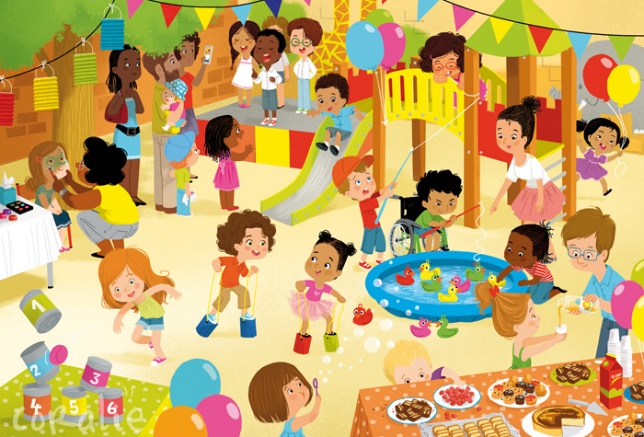 School Fair !Nous avons décidé d’organiser une kermesse. Il nous manque des jeux. Aide-nous à en fabriquer un.Ton jeu fonctionnera grâce à des mouvements de rotation et de translation.À toi de jouer !Envoie  au Groupe Sciences un document comportant :un protocole expérimental qui explique la construction du jeu .un texte décrivant par quel moyen technique le jeu fonctionne.des photos ou une vidéo montrant la réalisation de ton stand.Groupe Sciences : groupe.sciences57@ac-nancy-metz.fr	OU		Bibliothèque Pédagogique Ecole Van Gogh			71 bis rue des roseaux			57000 METZ Magny